Тема недели: «Сказка в гости к нам пришла»Цели и задачи:Формировать интерес к прослушиванию сказок, развивать интерес к сказкам.  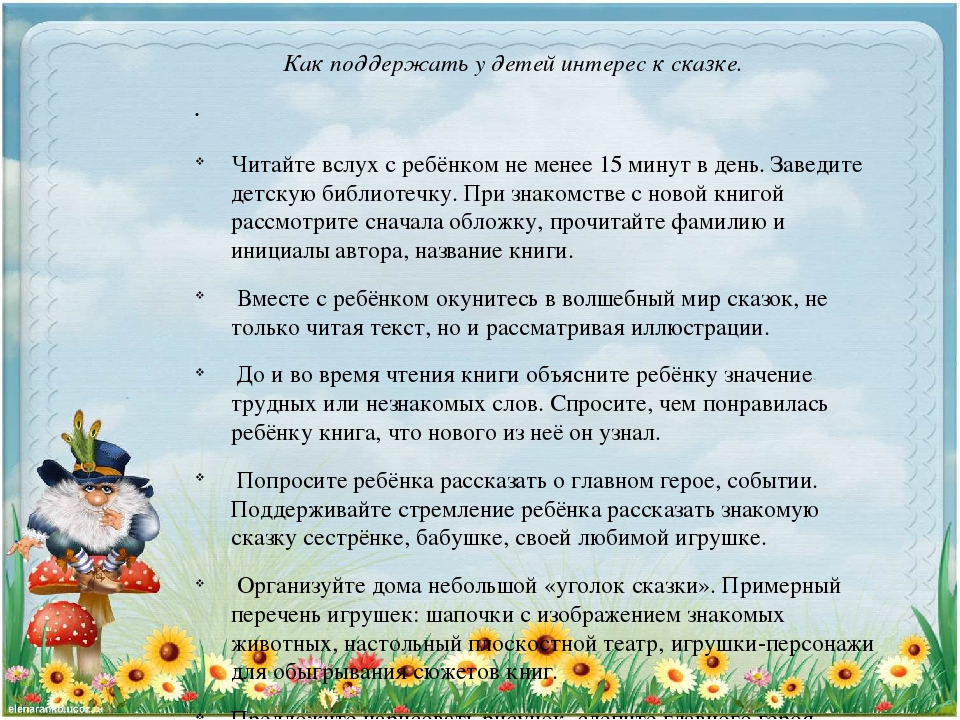 Вспомните с ребятами нашу физкультминуткуКак у наших у зверят (Хлопки в ладоши.)  Лапки весело стучат:  Топ-топ-топ, топ-топ-топ. (Топание ногами.)  А устали ножки,  Хлопают ладошки:  Хлоп-хлоп-хлоп, хлоп-хлоп-хлоп. (Хлопки в ладоши.)  А потом вприсядочку (Приседания.)  Пляшут звери рядышком. (Прыжки на месте.)  А как пустятся бежать — (Бег на месте.)  Никому их не догнать. 